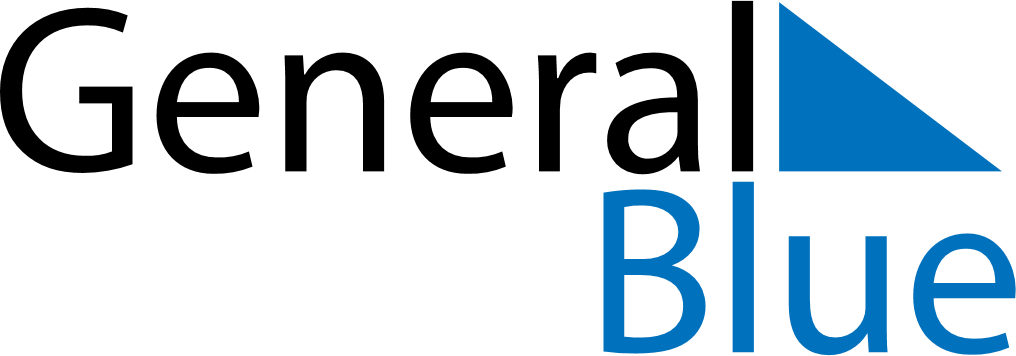 October 2026October 2026October 2026VenezuelaVenezuelaMondayTuesdayWednesdayThursdayFridaySaturdaySunday123456789101112131415161718Day of Indigenous Resistance19202122232425262728293031